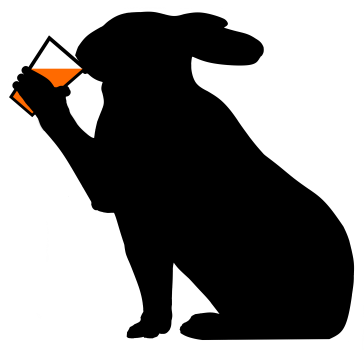 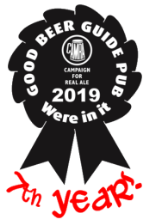 The March Hare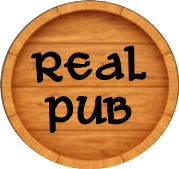 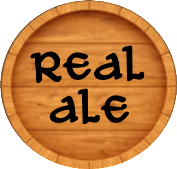 FreehouseDunton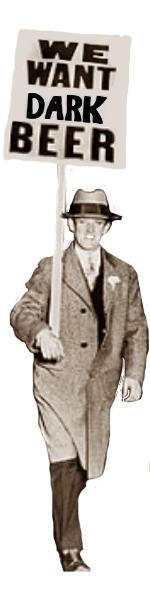 East Beds CAMRA Rural Pub of the Year 2015 and 2019East Beds CAMRA Pub of the Year 2013  Winter Beer Fest the Seventh  “Because beer won’t drink itself...”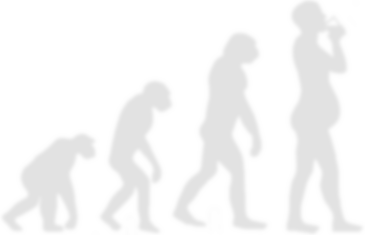 8th, 9th and 10th February 2019Tasting  NotesMainly Dark Beers….(And some others)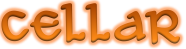 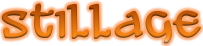              Beers served from                ,                             and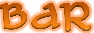 Nene Valley Brewery, Oundle, Northamptonshire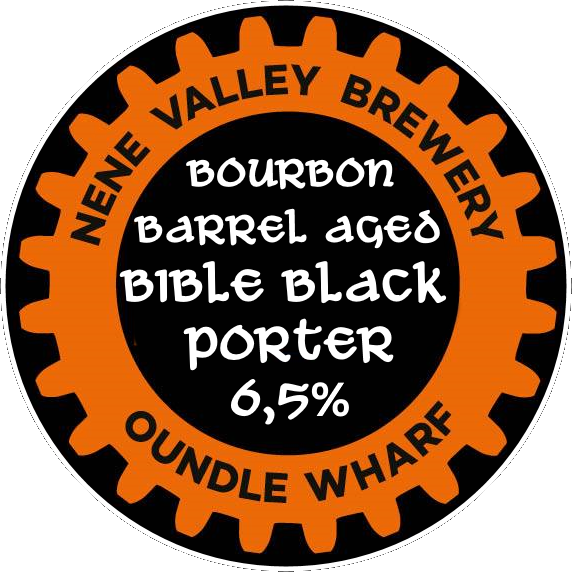 1. Bible Black 6.5% Barrel Aged Porter.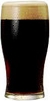 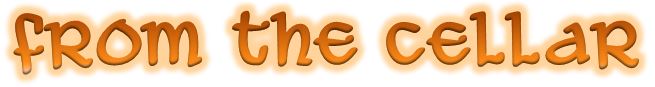 Champion Beer of Peterborough Beer Festival 2014 and brewed again last yearbut this batch has been aged for three months in ex bourbon barrels! It’s nowten months old at least!We have been fortunate to obtain a small quantity of this rare beer and its cost is commensurate with its strength and the effort invested in its ingredients, brewing and maturation. It is priced at £5.40 pint, £2.70 half pint, £1.80 third pint. Well worth the experience. It is a rich dark beer with sweet cocoa and dark malt aromas.The blend of various dark malts gives a lavish chocolate flavour and coffee like bouquet.2. Have Your Cake And Drink It 6.5%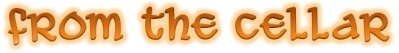 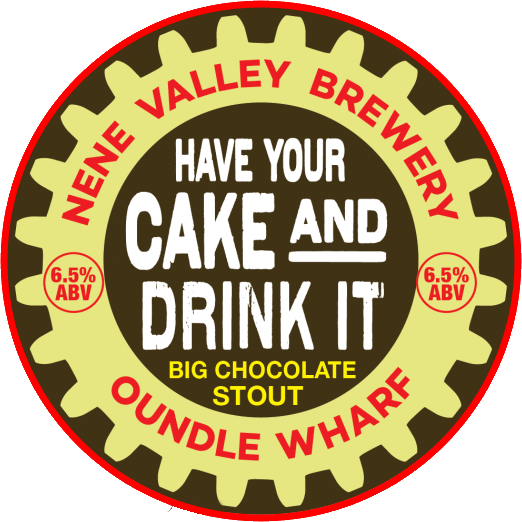 A big chocolate stout. A smooth and rich stout with the addition of cocoa nibsfor a deep complex chocolate flavour, and oats for a full mouth feel. An initialsweetness leads to a dark chocolate bitter finish. Chocolate cake in a glass!Dispensed from craft keg.This beer and is priced at £4.80 pint, £2.40 half pint, £1.60 third pint.Titanic Brewery, Burslem, Staffordshire 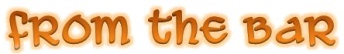 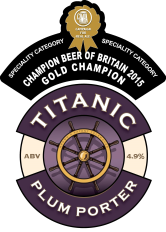 3. Plum Porter 4.9%A perennial favourite. This beer is dark, strong and well rounded. The richness ofsuch a rotund beer is brought to an even keel by the late addition of Goldings hopsand natural plum flavouring. Multi-award winning beer.Nobby’s Brewery, Thrapston, Northamptonshire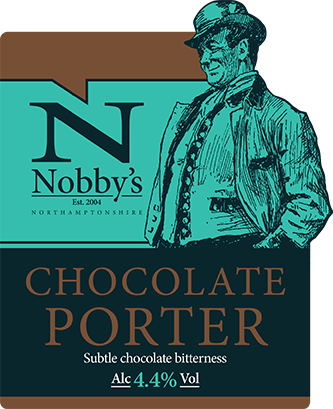 4. Chocolate Porter4.4 % Very dark brown with cream head. There is a full, rich chocolate flavour.Dark roasted malts show through with a fruity, plummy edge. Rudgate Brewery, Tockwith, Yorkshire 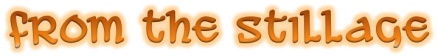 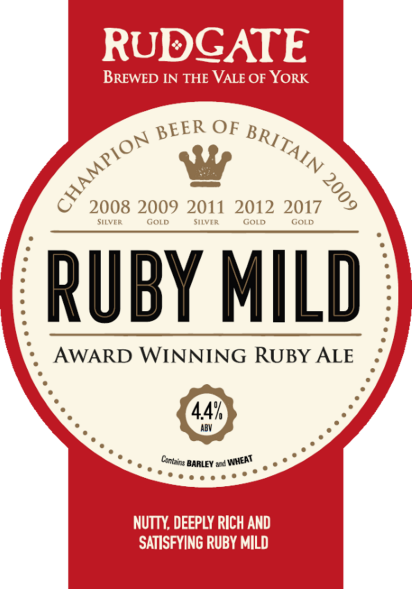 5. Ruby Mild 4.4%The brewery is situated at the heart of Yorkshire in the Vale of York.A rich and satisfying multi-award winning English dark mild ale. 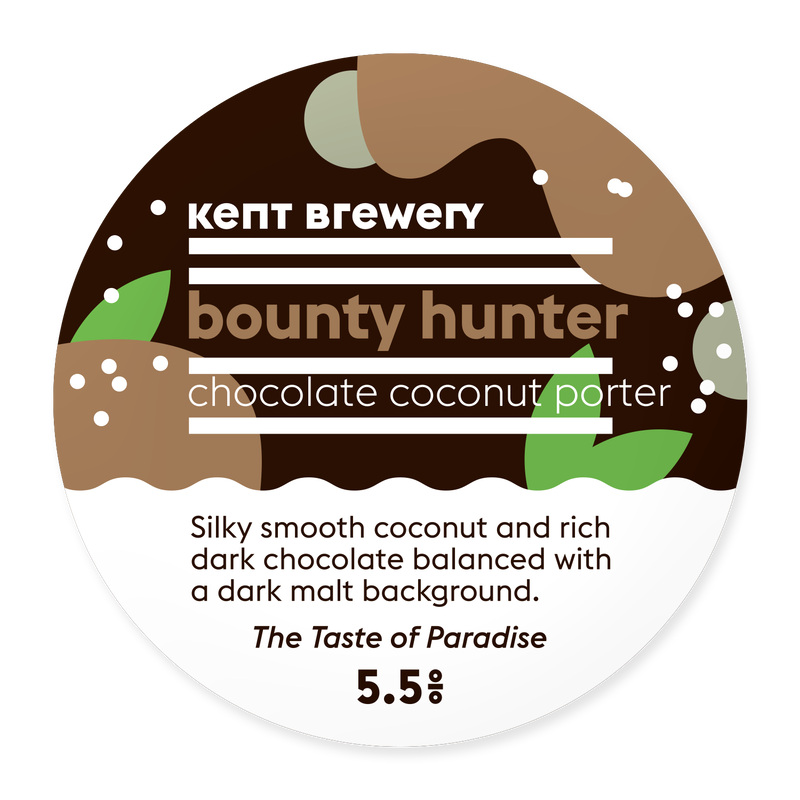 Kent Brewery, Birling Place Farm, Birling, Kent6. Bounty Hunter 5.5%Silky smooth coconut and rich dark chocolate balanced with adark malt backgroundWindsor and Eaton Brewery, Windsor, Berks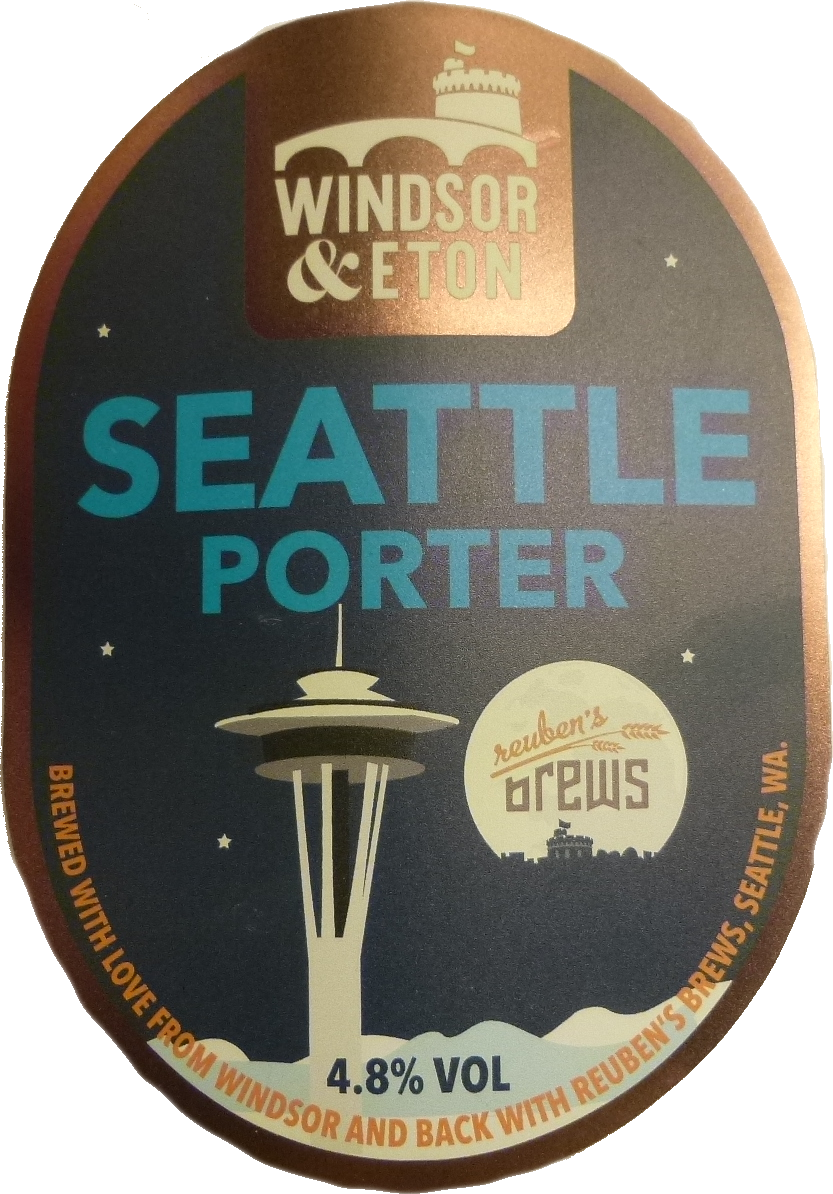 7. Seattle Porter 4.8%Classic dark strong porter full of toasted roast malt flavours with dark fruit, chocolate,and coffee notes, with dark fruit aromas. Collaboration brew with US Rueben's Brews.Maxim Brewery, Houghton-le-Spring, Tyne and Wear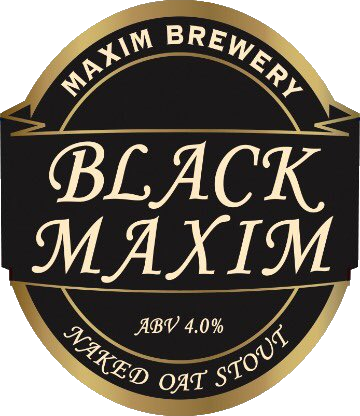 8. Black Maxim Naked Oat Stout 4%	Naked Oat Stout! An easy drinking, dark, flavoursome stout made with roastbarley, chocolate malt and Willamette hops.1648 Brewing Company, East Hoathly, East Sussex,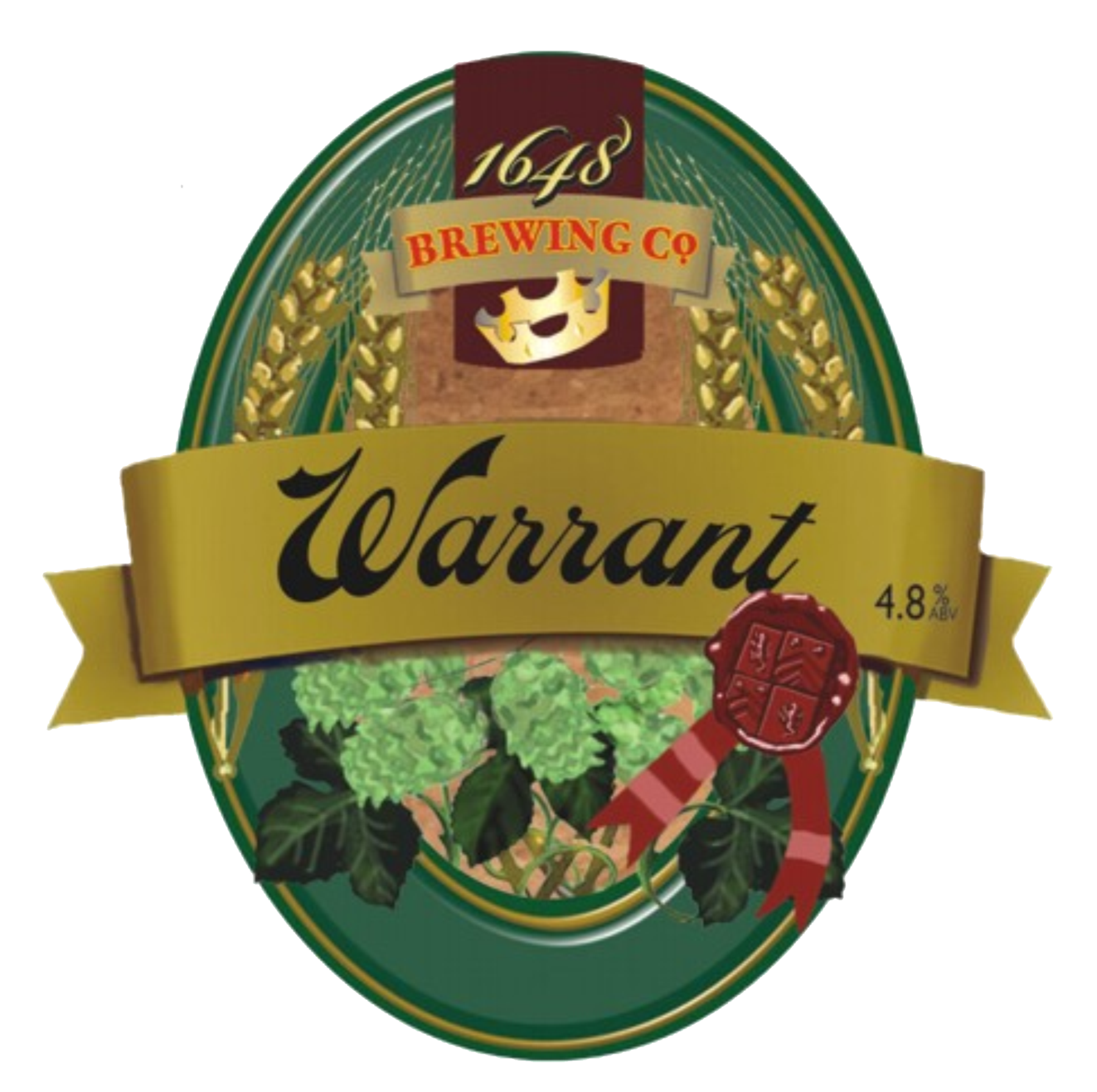 9. Warrant Porter 4.8 %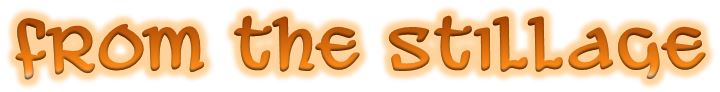 A full bodied, deeply flavoured, dark winter ale. An intense winter porterpacked with complex coffee, chocolate and nutty flavours.Digfield Ales, Barnwell, Northamptonshire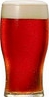 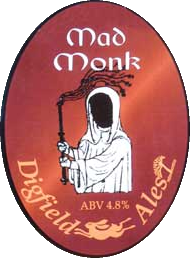 10. Mad Monk 4.8%Deliciously full-bodied best bitter with masses of flavour. Slightly darker,this strong ale has hints of malt and chocolate in the finish. Cask conditionedfor several months.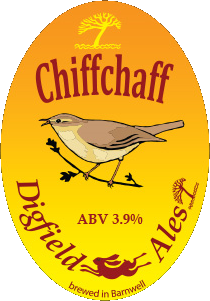 11. Chiffchaff 3.9%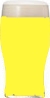 Award winning easy drinking, clean, crisp and fantastically refreshingamber-gold pale ale with a distinct hoppy aromaPapworth Brewery, Earith, Cambridgeshire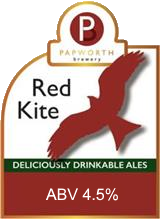 12. Red Kite 4.5%Well balanced ruby ale with four different malts and a long, strong hop finish,Bursting with tropical fruit flavours from the gratuitous overuse of hops.13. Big Sur 5% 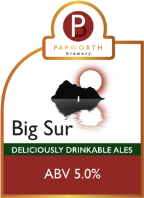 Big Sur is the coastal region of California, south of Monterey, famed for itsbeautiful unspoiled wilderness and huge mountains. This West Coast pale aleis brewed in the Californian style, with a deceiving strength and hugeAmerican hop flavours.Great Heck Brewing Company, Great Heck, North Yorkshire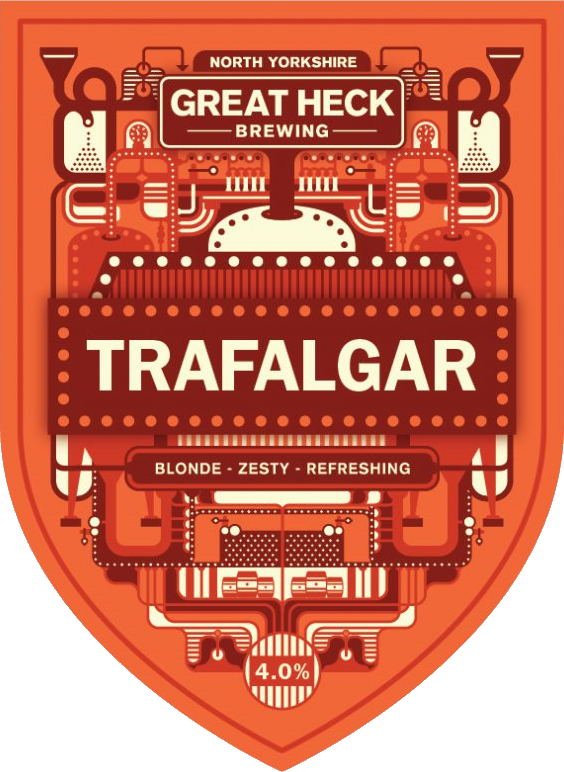 14. Trafalgar 4%Extra pale ale with moderate bitterness but packed with tons of exotic, fruityflavours and aromas. Featuring heaps of Columbus hops late in the boil andNelson Sauvin during fermentation, the beer is named in honour of Admiral Lord Nelson.